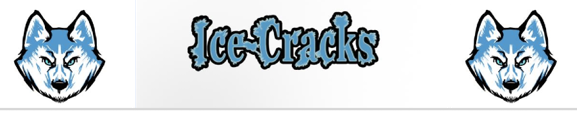 COVID 19 Contact TracingDatum: 				Zeit:				An oben aufgeführtem Anlass anwesend Teilnehmer trägt sich selbst in die Liste ein! - Stammspieler tragen sich mittels X Anwesend als ein - nicht Mitglieder tragen sich von Hand in Blockschrift ein (Name, Vorname, Postleitzahl und Tel.- Nummer)Weiter anwesende siehe Rückseite16.08.2020Mannschaftsleitung		Trainer					Beauftragter P.Adrian Schmitt			Andy Gröschel				Daniel KönigTel. +41 79 826 61 56		+41 79 888 07 76			Tel.+41 79 422 54 32Anlass: Sitzung Training MatschOrt: KUBA- RheinfeldenAnlass: Sitzung Training MatschOrt:Anlass: Sitzung Training MatschOrt: Eisbahn Herrischried DAnlass: Sitzung Training MatschOrt:Anlass: Sitzung Training MatschOrt:Name der gegnerischen Mannschaft oder Trainingspartners :AnwesendNameVornameKontaktdatenStammspieler sieheMannschaftsadresslisteNameVornameKontaktdaten PLZ / Tel.-Nr.